Business Plan Template Provide answers to the following questions regarding your business or start-up concept. The responses form the essential parts of a business plan.Essential Information  Company name, address, contact information, partnersText here.Summary Briefly describe your business model. What is unique about the product/service, and what proprietary rights does the business have? (Elevator pitch)Text here.Market resources to help you with this section: What is Marketing?     Finding Customers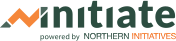 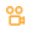 What are your target markets (primary characteristics of the market you are trying to target)? Text here.What are your tactics to gain the customers you need to make your business successful?Text here.What are secondary markets that may develop as your business grows? Describe. Text here.What are the unique products and services you are offering?Text here.What benefits does your product or service provide to your customers? Text here.How does your product or service make your customers’ lives easier?Text here.What unique experiences and knowledge do you bring to the business?Text here.CompetitionWho are the major competitors, and what are their strengths and weaknesses?Text here.What is market research have you conducted to confirm that include specific facts and figures from your business?Text here.How difficult would it be for another competitor to enter the market place in the next 6-12 months?Text here.Have you realistically examined the prices of your products/services and understand how they compare to your competitors? Text here.Operations resources to help you with this section: Organizational Types      Which Organization Type is Right for You?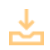 What form of organization does the business operate under and why? (IE. Sole Prop, LLC, S-Corp, C-Corp, LLP)Text here.Who are your current employee, what are their roles, and who do your plan on hiring in the next year?Text here.Who are the key management team members, and what skills do they have to help the business on a daily basis? Text here.Financial InformationCash Flow resources to help you with this section: Value of a Cash Flow Budget    Planning for Cash Flow    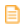 What systems do you have in place to manage cash flow and to address any shortfalls? Text here.Have you developed financial projections for your business including profit and loss, balance sheet, and cash flow statements? Text here.Operating CostsHow much cash will be needed to operate this business (regular fixed monthly expenses such as rent, utilities, wages)? Text here.Owner’s Needs (Salary)How much are you relying on the income of the business to support your family?Text here.Break-Even  resource to help you with this section: Break-Even & Target Profit Calculator 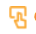 Have you calculated the amount of sales your business will require in year one to breakeven (pay loan, operating expenses, and salaries)? Text here.Jobs, EmployeesHow are you positioning your business to attract and retain employees? How will you offer a quality job for you and your employees? (i.e., living wage, job security, stable hours & scheduling, paid leave, benefits, career building opportunities)Text here.